Cyclo-Randonneurs Blésois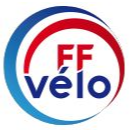 LICENCES 2024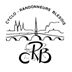 Vous trouverez ci-après tous les documents et toutes les informations utiles pour votre demande de licence 2024 ou d’adhésion 2024 au CRB.Table des matièresp.2 Demande de licences 2024p.3 Questionnaire Santép.4 à 6 Assurance AXA : Notice d’information et déclaration du licenciép.7 Tarifs 2024 et modes de paiementp.8 Charte d’usage du VAEp.9 Adhésion adhérent et mode de paiementDocuments à retourner au clubIl est impératif de nous retourner dûment complétés :• la demande licence (page 2).• la déclaration du licencié-saison 2024 qui est associée au document « Notice information-saison 2024 » (à retourner bas de page 6).• la charte d’usage VAE (page 8), uniquement pour les pratiquants du vélo à assistance électrique.• la carte adhérent (page 9) uniquement pour les personnes licenciées FFCT d’un autre club qui souhaitent adhérer au CRB.Envoi de votre demande de licence 2024Pour le renouvellement de vos licences 2024, nous vous proposons 3 possibilités :Envoyer par courrier votre demande complète à Antoine Sauvé : 3 Rue des Juifs Appart 313 41000 Blois /ou à Jean-Claude Sichi : 34B rue Edouard Belin 41000 BloisVenir à une des deux permanences physiques en présence d’Antoine Sauvé, Jean-Claude Sichi et de quelques membres du Bureau le samedi 13 janvier 2024 de 9h30h à 11h45 et le dimanche 14 janvier 2024 de 14h30 à 16h (avant notre après midi « Galette ») à la Salle Jean Cros pour déposer votre demande de licence 2024, voire à la compléter si nécessaire et répondre à vos interrogations. Afin de faciliter cette démarche nous vous demandons d’apporter sans faute l’ensemble des documents nécessaires à la demande de licence.Envoyer votre demande complète par messagerie à l’adresse du club : contact@cyclorandonneursblesois.fr DEMANDE DE LICENCE 2024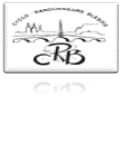 Renouvellement                                 Première adhésion NOM :______________________________ ____________________________________________PRENOM :___________________________Date de naissance :___________SEXE :       M         FADRESSE MAIL (écriture lisible svp) : ____________________________________________________Tél. mobile : 				Tél. fixe :NOM : _______________________________________________________PRENOM : 	____   Date de naissance :____________________________SEXE :        M        FADRESSE MAIL (écriture lisible svp) : ____________________________________________________Tél. mobile : 				Tél. fixe :ADRESSE : N°__	Rue : Code postal : 			Ville : Reporter dans la ou les cases ci-dessous le ou les prix du tableau MODE DE RÈGLEMENT : virement :            chèque : J’applique le Code de la route en toutes circonstances, et je ralentis pour traverser les villes et villages.Lors des crevaisons ou incidents, je m’arrête et me place en sécurité sur le bas côté de la route.Je reste correct et aimable avec  autres cyclos et  usagers de la route, je garde toujours une attitude cordiale.Je porte toujours un casque.Je vois et je prends toutes les dispositions pour être vu (port du vêtement fluo).Je respecte la nature et son environnement.Chaque cyclo qui prend part aux sorties du CRB doit être licencié au Club, ou dans un autre club cycliste et avoir dans ce cas une carte d’adhérent.Lorsque le peloton est important je ne dépasse pas l’axe médian de la route, faire plusieurs groupes.Je choisis un parcours convenant à mes capacités physiques. Tout cyclo qui s’engage à rouler dans le groupe 1 (rapides) doit être capable de rouler à vitesse moyenne de 30 km/h.Obligatoire : Le licencié pratiquant le vélo à assistance électrique s’engage à respecter et signer la charte de la FFCT.Date : 		Signature :Document à renvoyer au CRB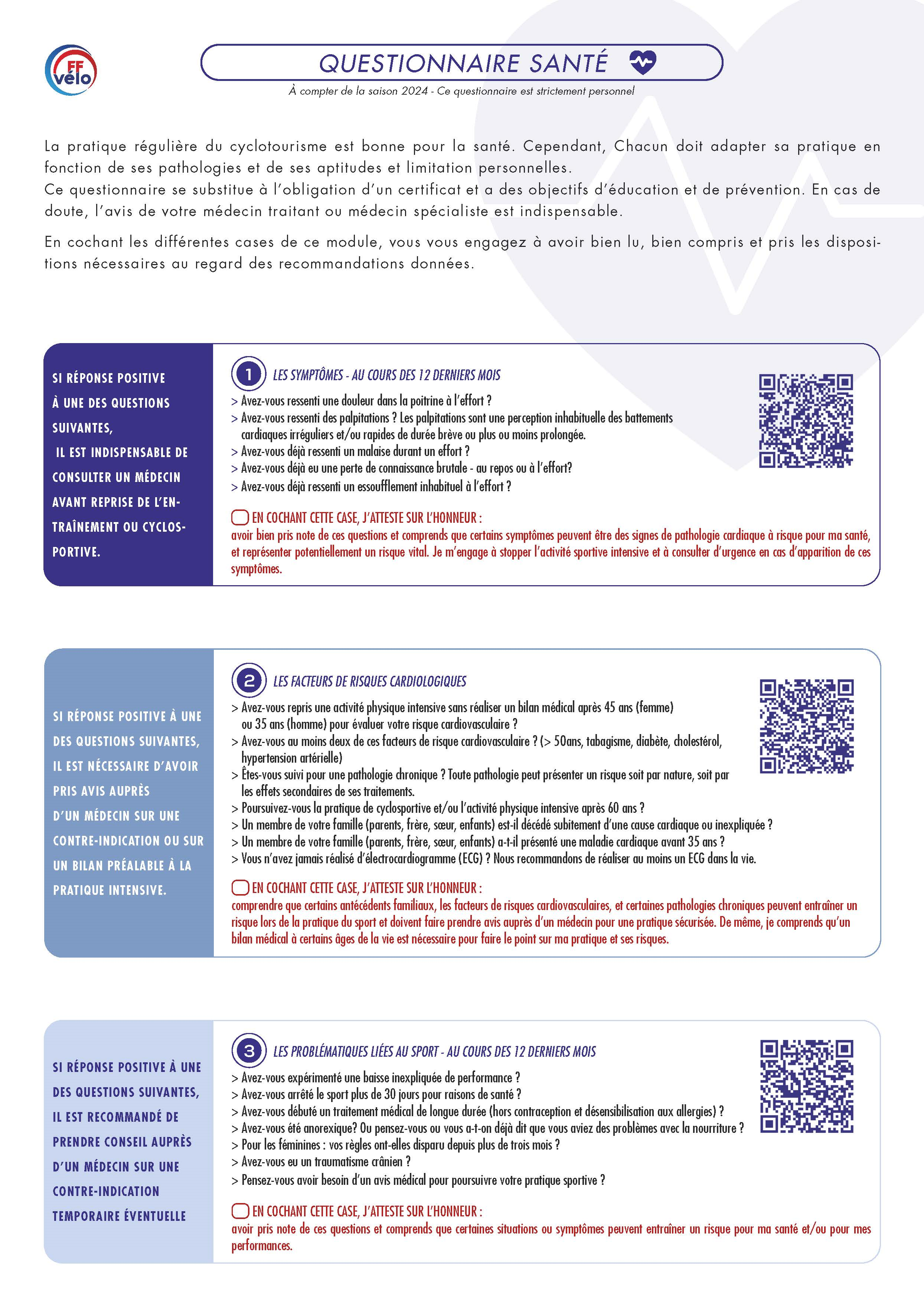 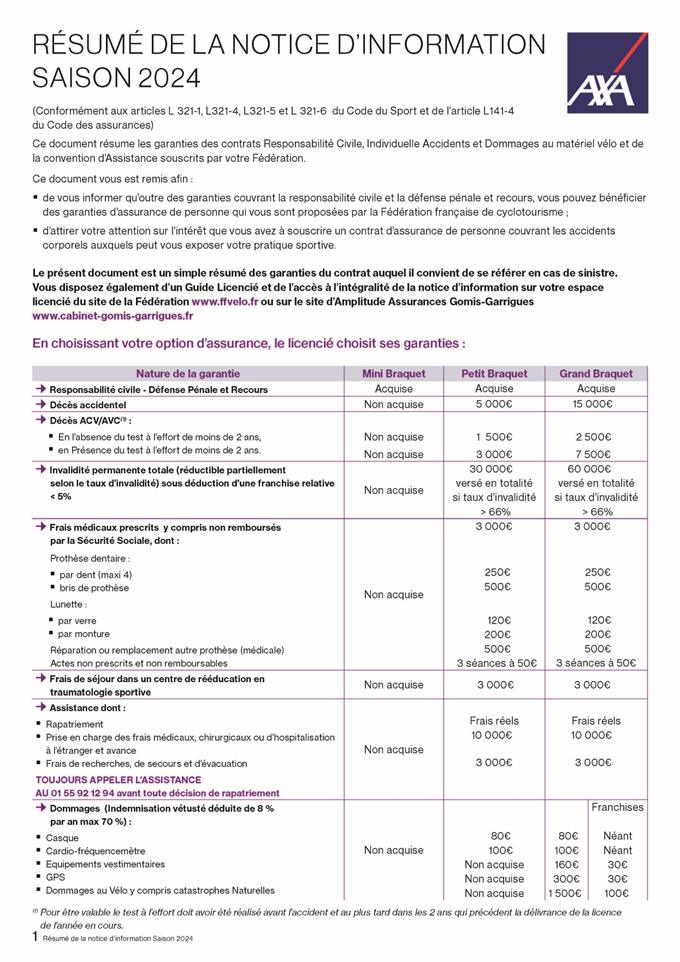 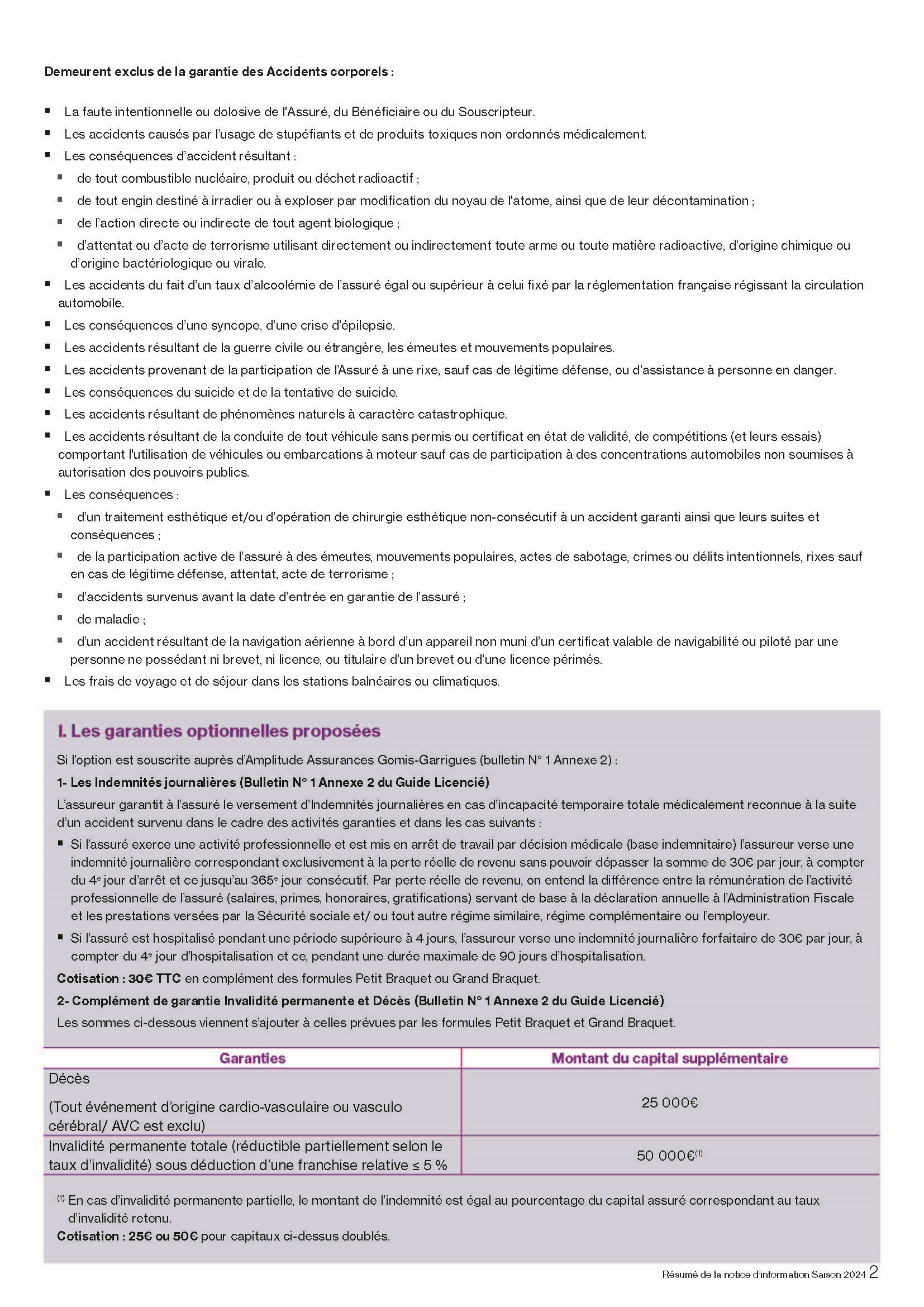 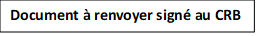 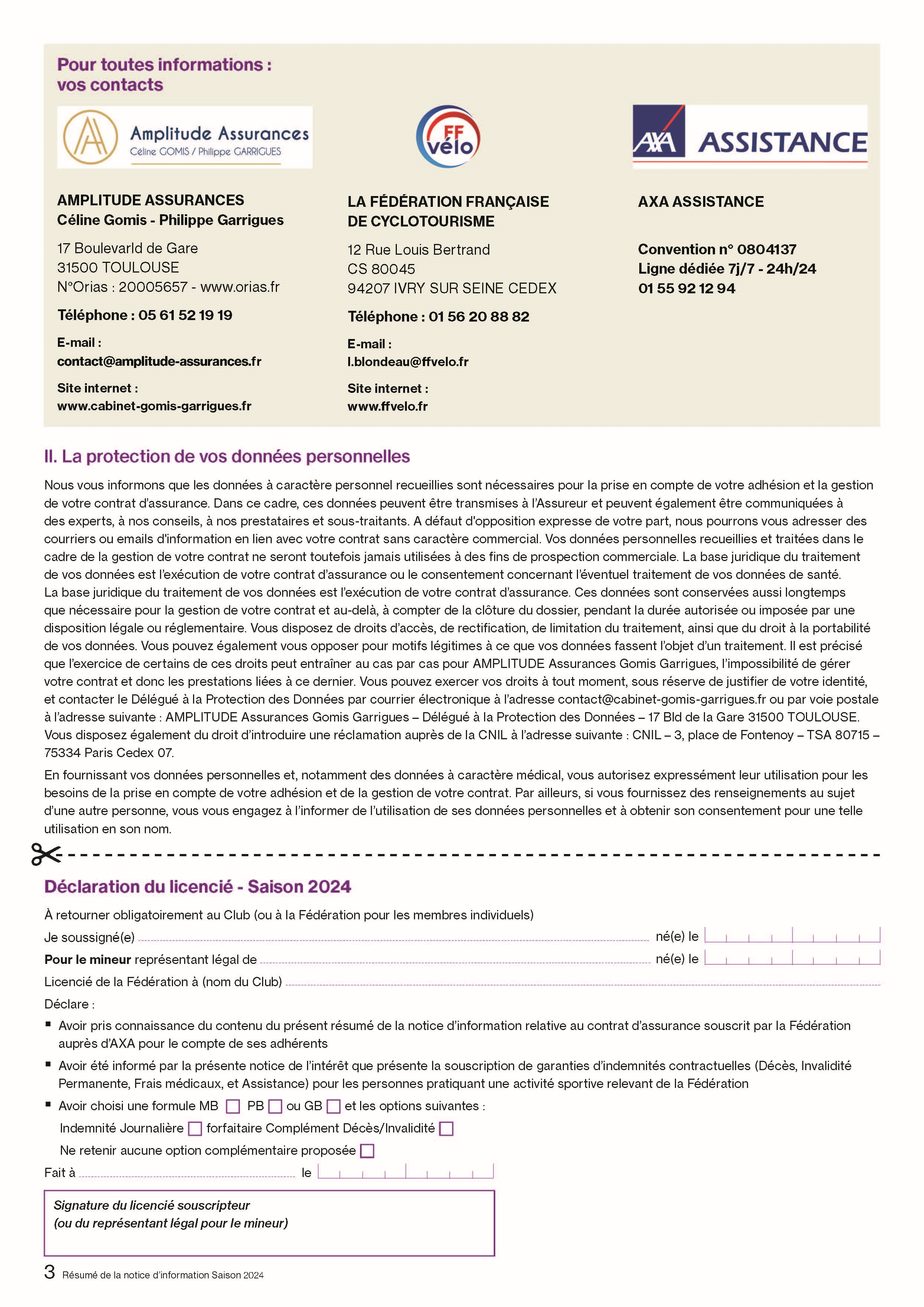 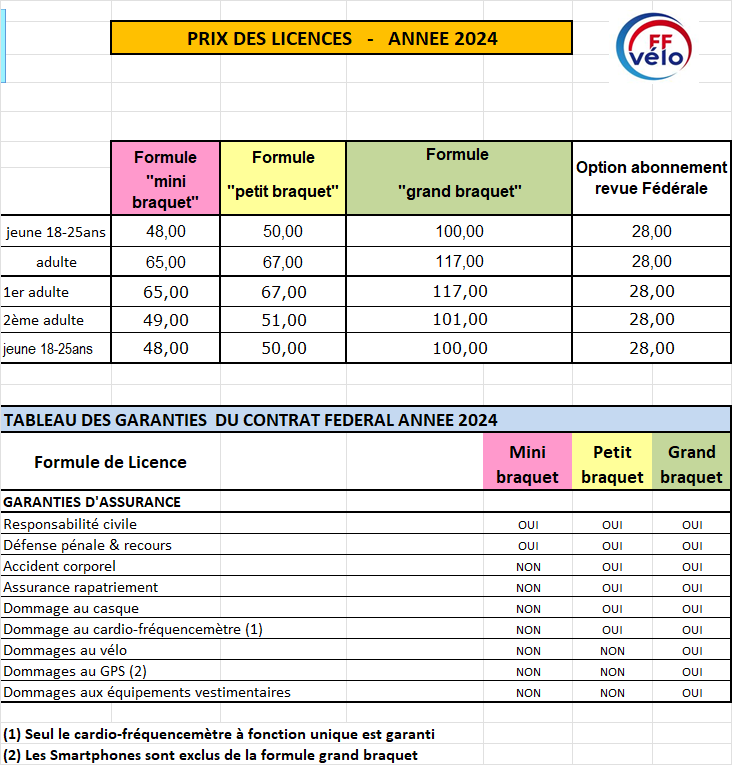 Paiement de la licence :• par virement de préférenceRIB du CRB :IBAN : FR76 1440 6001 7039 0163 1016 086BIC : AGRIFRPP844ou• par chèque à l’ordre de : «CYCLO RANDONNEURS BLESOIS »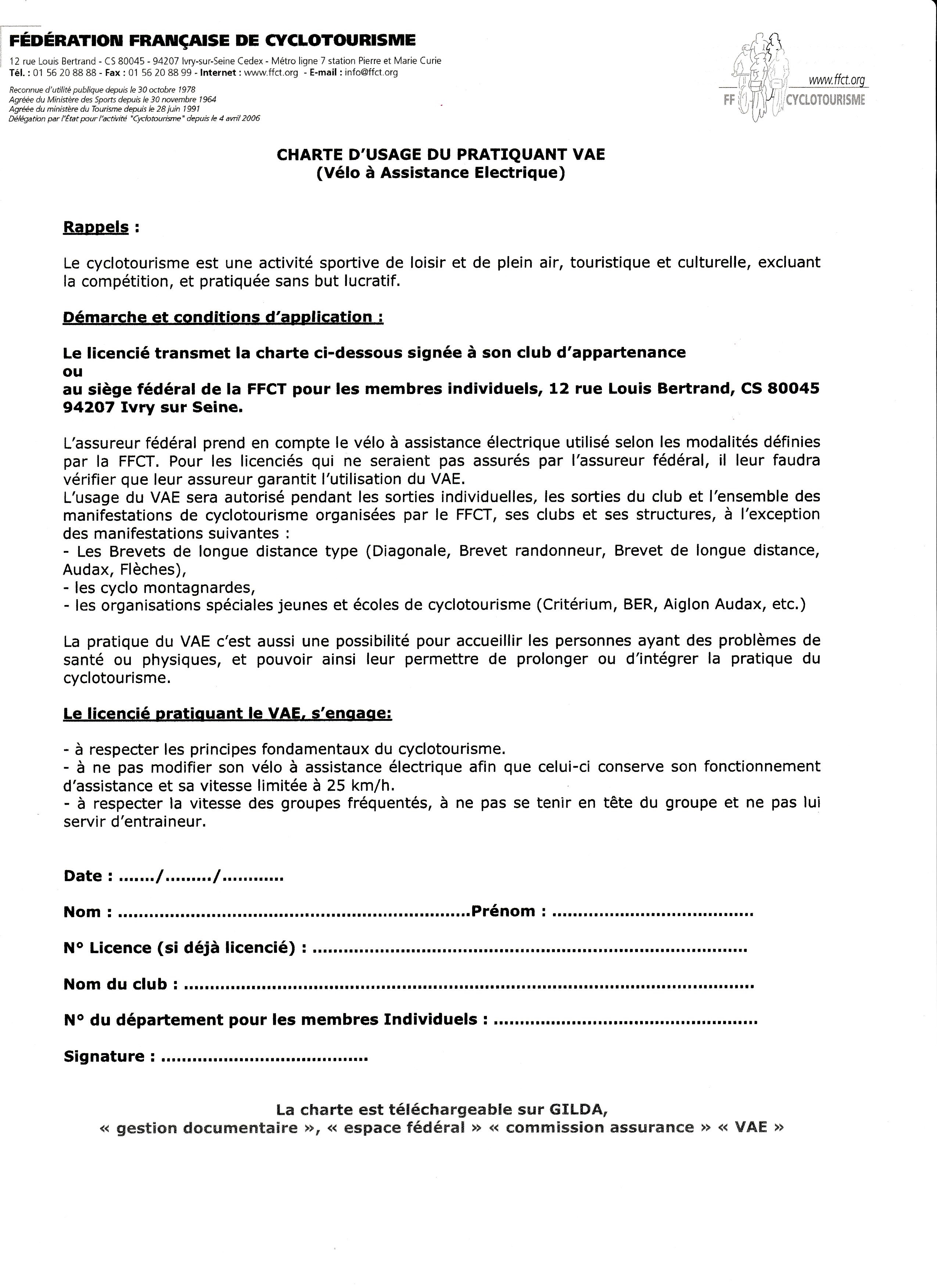 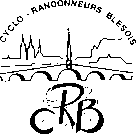 CHOIXMini braquetMini braquetPetit braquetGrand braquetRevue FFCTTOTALCOUVERTURE1er adulte1er adulteASSURANCE2ème adulte2ème adulteMme  Mr        J'atteste sur l'honneur avoir répondu par la négative à toutes les rubriques du questionnaire de santé et je reconnais expressément que les réponses apportées relèvent de ma responsabilité exclusive.